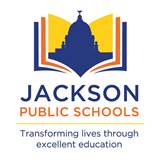 Jackson Public School DistrictBusiness Office   Post Office Telephone: 960-8799  Fax Number: 960-8967ADVERTISEMENT REQUEST	Name:			Company:				Fax No.	Mary or Caroline			Clarion-Ledger			601-961-7033 or 1-888-516-9220 ext. 3302	Katrina			Jackson Advocate			601-948-4122	Jackie Hampton		Mississippi Link	601-368-8481	LaTisha Landing		MS Development Authority	601-359-5290I hereby certify that the above legal ad was received.  Newspaper: _______________________________Signed:  _________________________________________    Date:	_________________________Advertisement for Electronic BidsBid 3162 Brinkley Middle School RenovationsBid 3163 Powell Middle School RenovationsSealed, written formal bid proposals for the above bids will be received by the Board of Trustees of the Jackson Public School District, in the Business Office, 662 South President Street, Jackson, Mississippi, until     10:00 A.M. (Local Prevailing Time) February 17, 2021 at which time and place they will be publicly opened and read aloud. A Pre-Bid Conference concerning the Brinkley Middle School Renovations project will be held at 3535 Albermarle Road, Jackson, MS 39213 on February 08, 2021 at 9:30 AM; that for the Powell Middle School Renovations project will be held at 3655 Livingston Road, Jackson, MS 39213 on February 10, 2021 at 9:30 AM.  Attendance at the pre-bid conference is not mandatory but strongly encouraged. The Board of Trustees reserves the right to reject any and all bids, to waive informalities, and to withhold the acceptance of any bid if approved for forty-five calendar days from the date bids are opened.  Plan holders are required to register and order bid documents at www.jpsdmsprojects.com.  A $ 150.00 Non-refundable deposit shall be required on each printed set of bid specs/documents. A $100.00 Nonrefundable deposit shall be required on each digital PDF set of bid specs/documents.  Documents must be purchased through the website. All plan holders are required to have a valid email address for registration. Questions regarding website registration and online orders, please contact Plan House Printing, 607 W. Main Street, Tupelo, MS 38804, (662) 407-0193. Questions regarding bid documents please contact Charles Bunniran at Allen & Hoshall, Phone: 601-813-8993, Fax: 601-949-4344 or Email: cbunniran@allenhoshall.com.   Clarion-Ledger	 	January 19, 2021 and January 26, 2021	Jackson Advocate	January 21, 2021 and January 28, 2021	Mississippi Link		January 21, 2021 and January 28, 2021P. O. 533391 - The Clarion-Ledger Acct. 212327P. O. 533395 - Jackson AdvocateP. O. 533396 - Mississippi LinkNotice:  Please Email Invoices electronically for Payments to Bettie Jones @ bjones@jackson.k12.ms.us  and CC: Jennifer Walker at jewalker@jackson.k12.ms.us.  Proof of Publications are to be mailed to JPSD Attention: Bettie JonesNotice:  Please Email Invoices electronically for Payments to Bettie Jones @ bjones@jackson.k12.ms.us  and CC: Jennifer Walker at jewalker@jackson.k12.ms.us.  Proof of Publications are to be mailed to JPSD Attention: Bettie JonesNotice:  Please Email Invoices electronically for Payments to Bettie Jones @ bjones@jackson.k12.ms.us  and CC: Jennifer Walker at jewalker@jackson.k12.ms.us.  Proof of Publications are to be mailed to JPSD Attention: Bettie JonesClarion LedgerJanuary 19, 2021 and January 26, 2021Jackson AdvocateJanuary 21, 2021 and January 28, 2021MS Link:January 21, 2021 and January 28, 2021Date/TimeFebruary 17, 2021 @ 10:00 A.M. (Local Prevailing Time)Bid 3162Brinkley Middle School RenovationsBid 3163Powell Middle School Renovations